Étapes à suivre pour faire une demande de la Carte accompagnement loisir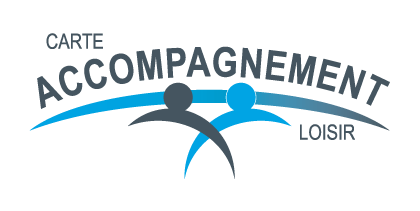 Vous rendre au www.carteloisir.caTrois sections s’offrent à vous : Découvrir les endroits qui acceptent la carteUtilisateursOrganisations partenairesVous devez cliquer sur VOIR LA SECTION de l’onglet UTILISATEURSCritères d’admissibilitéÊtre une personne handicapée, c’est-à-dire, toute personne ayant une déficience entraînant une incapacité significative et persistante et qui est sujette à rencontrer des obstacles dans l’accomplissement d’activités courantesÊtre âgé de 5 ans et plusAvoir besoin de l’aide d’une personne accompagnatrice lors de la réalisation d’une activité de loisir, culturelle ou touristique pour au moins une des raisons suivantes : s’alimenter, se déplacer, communiquer, réaliser ses soins personnels, s’orienter, assurer le déroulement sécuritaire de l’activité.Si vous répondez aux critères d’admissibilité, il y a deux façons de faire votre demande, selon votre situation. Veuillez lire attentivement les deux situations suivantes.Votre situationSituation 1 : Vous êtes prestataire de l’un des programmes gouvernementaux ou vous êtes détenteur de l’une des cartes d’accompagnement reconnues. Voir la liste des documentsacceptés ci-dessous :-	Programme d’allocation pour des besoins particuliers (adulte) (MEES) – Aide financière aux études-	Supplément pour enfant handicapé (Retraite Québec)-	Avis de l’Allocation canadienne pour enfants (Agence du revenu du Canada)-	Avis de cotisation pour déficience grave et prolongée des fonctions mentales ou physiques (Revenu Québec)-	Crédit d’impôt pour personne handicapée (Agence du Revenu du Canada) via mondossier.ca-	La carte québécoise à l’accompagnement en transport interurbain par autocar (Fédération des	transporteurs par autobus)-	La carte d’accompagnement de la Société de transport de Montréal (Société de transport de Montréal)-	La carte d’identité INCA Situation 2 : Vous répondez aux critères pour obtenir la CAL, mais vous n’êtes pas admissible à l’un des programmes mentionnés dans la situation 1. Un professionnel de la santé devra attester votre formulaire de demande. Voir liste ci-dessous :AudiologisteÉducateur spécialiséErgothérapeuteInfirmierInhalothérapeuteMédecin généraliste (omnipraticien)Médecin spécialiste (cardiologue, pneumologue, neurologue, psychiatre, ophtalmologiste, etc.) OptométristeOrthophonistePhysiothérapeutePsychoéducateurPsychologueSpécialiste en réadaptation en déficience visuelleSpécialiste en orientation et mobilitéTravailleur socialThérapeute en réadaptation physiqueDans les deux situations, une photo est demandée. Voici les critères :Format obligatoire : JPEGDimensions minimales de l'image : 300 pixels (largeur) par 300 pixels (hauteur)Une photo de type passeport est exigée (des épaules jusqu’à la tête, visage centré)La photo doit avoir été prise au cours des six (6) derniers moisLa photo doit être claire (visage dégagé, aucun reflet dans les lunettes, aucun couvre-chef, aucun contre-jour)Les photos en noir et blanc ou en couleur sont acceptéesLes photos prises avec un cellulaire sont acceptées (des épaules à la tête), si envoi fait par courrielVous pouvez faire votre demande en ligne ou imprimer le formulaire et le faire parvenir par courriel ou par la poste. Si vous imprimez le formulaire, acheminez vos documents et votre photo à l’AQLPH.Par courriel : cal@aqlph.qc.caPar la poste :	AQLPH – CAL858, rue Laviolette
Trois-Rivières (Québec)  G9A 5J1Pour toute information vous pouvez contacter ZONE LOISIR MONTÉRÉGIE au 450 771-0707 ou l’AQLPH au 1 833 693-2253.